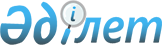 Об установлении водоохранных зон и полос на реках Орь, Уил, Хобда, их притоков и малых водохранилищ (Ащибекское, Магаджановское, Кызылсу, Аулие, Айталы) Актюбинской области и режима их хозяйственного использованияПостановление акимата Актюбинской области от 16 сентября 2013 года № 299. Зарегистрировано Департаментом юстиции Актюбинской области 09 октября 2013 года № 3651.
      В соответствии со статьей 39, пунктом 2 статьи 116 Водного кодекса Республики Казахстан от 9 июля 2003 года, статьей 27 Закона Республики Казахстан от 23 января 2001 года "О местном государственном управлении и самоуправлении в Республике Казахстан", приказом Министра сельского хозяйства Республики Казахстан от 18 мая 2015 года № 19-1/446 "Об утверждении Правил установления водоохранных зон и полос" (зарегистрированный в Реестре государственной регистрации нормативных правовых актов за № 11838) акимат Актюбинской области ПОСТАНОВЛЯЕТ:

      Сноска. Преамбула – в редакции постановления акимата Актюбинской области от 31.12.2015 № 487 (вводится в действие по истечении десяти календарных дней после дня его первого официального опубликования).
      1. Установить:
      водоохранные зоны и полосы на реках Орь, Уил, Хобда, их притоков и малых водохранилищ (Ащибекское, Магаджановское, Кызылсу, Аулие, Айталы) на основании утвержденного проекта;
      режим хозяйственного использования водоохранных зон и полос на реках Орь, Уил, Хобда, их притоков и малых водохранилищ (Ащибекское, Магаджановское, Кызылсу, Аулие, Айталы) согласно приложению к настоящему постановлению.

      Сноска. Пункт 1 – в редакции постановления акимата Актюбинской области от 10.07.2020 № 268 (вводится в действие по истечении десяти календарных дней после дня его первого официального опубликования).

      2. Государственному учреждению "Управление природных ресурсов и регулирования природопользования Актюбинской области" передать утвержденную проектную документацию акимам Мугалжарского, Хромтауского, Уилского и Хобдинского районов для разработки мероприятий по предотвращению загрязнения, засорения и истощения на реках Орь, Уил, Хобда, их притоков и малых водохранилищ (Ащибекское, Магаджановское, Кызылсу, Аулие, Айталы) и обеспечению соблюдения режима использования территории водоохранных зон и полос.

      3. Рекомендовать акимам Мугалжарского, Хромтауского, Уилского и Хобдинского районов, руководителям предприятий, организаций, другим хозяйствующим субъектам, независимо от их ведомственной принадлежности и форм собственности, в пользовании которых находятся земельные угодья, расположенные в пределах водоохранных зон и полос рек Орь, Уил, Хобда, их притоков и малых водохранилищ (Ащибекское, Магаджановское, Кызылсу, Аулие, Айталы):

      провести работу по выносу или ликвидации объектов, расположенных в пределах водоохранных зон и полос и оказывающих вредное влияние на их состояние, согласно утвержденного проекта;

      обеспечить их содержание в надлежащем санитарном состоянии и соблюдение режима хозяйственного пользования, а также сохранность водоохранных знаков.

      4. Государственному учреждению "Управление природных ресурсов и регулирования природопользования Актюбинской области" обеспечить размещение настоящего постановления на интернет-ресурсе управления.

      5. Контроль за исполнением данного постановления возложить на заместителя акима области Кемалову Р.К.

      6. Настоящее постановление вводится в действие по истечении десяти календарных дней после дня его первого официального опубликования.

 Режим хозяйственного использования водоохранных зон и полос на реках Орь, Уил, Хобда, их притоков и малых водохранилищ (Ащибекское, Магаджановское, Кызылсу, Аулие, Айталы)
      1. В пределах водоохранных зон не допускается:

      проведение авиационно-химических работ;

      применение химических средств борьбы с вредителями, болезнями растений и сорняками;

      использование навозных стоков для удобрения почв;

      размещение складов ядохимикатов, минеральных удобрений и горюче-смазочных материалов, площадок для заправки аппаратуры ядохимикатами, животноводческих комплексов и ферм, мест складирования и захоронения промышленных, бытовых и сельскохозяйственных отходов, кладбищ и скотомогильников, накопителей сточных вод;

      складирование навоза и мусора;

      размещение и строительство пунктов технического обслуживания, мойка и ремонт автомобилей, тракторов и других машин и механизмов;

      размещение дачных и садово-огородных участков при ширине водоохранных зон менее 100 м и крутизне склонов прилегающих территорий более 3 градусов;

      размещение стоянок транспортных средств, в том числе на территориях дачных и садово-огородных участков;

      проведение реконструкции зданий, сооружений, коммуникаций и других объектов, а также работ по добыче полезных ископаемых, землеройных и других работ, без согласования с местными исполнительными органами и уполномоченными органами в области использования и охраны водного фонда, охраны окружающей среды, управления земельными ресурсами, энергоснабжения и санитарно-эпидемиологического благополучия населения.

      2. В пределах водоохранных полос не допускается:

      систематическая распашка земель и применение удобрений;

      складирование отвалов размываемых грунтов;

      выпас и организация летних лагерей скота (кроме использования традиционных мест водопоя);

      размещение дачных и садово-огородных участков;

      выделение участков под индивидуальное жилищное или дачное и другое строительство.
					© 2012. РГП на ПХВ «Институт законодательства и правовой информации Республики Казахстан» Министерства юстиции Республики Казахстан
				
      Аким области 

А. Мухамбетов
Приложение к постановлению акимата области от 16 сентября года № 299